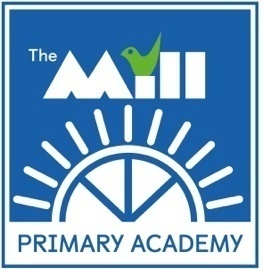 www.themill-tkat.org Year 6 - Term 1 - Homework MedleyChoose your homework from the menu below.The Peri-ometer suggests the difficulty or challenge the homework may offer. You are expected to complete at least one task each week.You should attempt at least one ‘EXTRA HOT’ task!WritingWrite a book about the Tudors which could be shared with younger year groups and become part of the School Library.5HPArt and DesignMake a Tudor ship and write about one of its voyages. Base it on a real ship or make up your own.   5HPGeographyImagine you are an explorer who has discovered a new land.  Create a map and scrolls telling other people about your discoveries.     5HPArt and DesignResearch Tudor buildings, then design and create your own Tudor house model.   3HPHistory/Science.Make a list of Tudor inventions.  Research the dates and order them chronologically.   3HPResearch and WritingInvestigate and write about a famous person from Tudor times. Create a leaflet or booklet.  3HPHistoryCreate a family tree of the Tudor kings and queens, or of your own family.                           2HPResearchFind out about what rich and poor Tudors ate.  Create two menus to compare the differences.   2HPWritingWrite a letter home from a sailor on board a Tudor ship.  Remember to tell them about what you’ve seen and everyday life on board ship.      2HPResearch and DesignCreate a word search which includes at least 20 Tudor topical words.             1HPMusic/PoetryCreate your own rap, poem or song including six facts about Henry VIII. Perform to the class if you wish!           1HPArt and DesignLook at Tudor fashions. Paint a portrait of yourself or a family member in Tudor clothes.    1HPHomework is set every Friday and is expected to be returned by the following Wednesday. Along with this Homework Medley you will be expected to practise and learn your weekly spellings and times tables, and complete the maths tasks specific to that week’s learning.